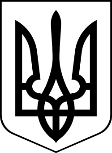 УкраїнаМЕНСЬКА МІСЬКА РАДАЧернігівська область(п’ята сесія восьмого скликання)ПРОЄКТ РІШЕННЯ23 квітня 2021 року	№ _____Про внесення змін до Програми підтримки учасників АТО/ООС та членів їх сімей, сімей загиблих учасників АТО/ООС - мешканців Менської об’єднаної територіальної громади, на 2020-2022 рр. Керуючись ст.26 Закону України «Про місцеве самоврядування в Україні», Менська міська радаВИРІШИЛА:1.Внести  до Програми підтримки учасників АТО/ООС та членів їх сімей, сімей загиблих учасників АТО/ООС - мешканців Менської об’єднаної територіальної громади, на 2020-2022 рр. та Положення про підтримку  учасників АТО/ООС  та членів їх сімей, сімей загиблих учасників АТО/ООС  – мешканців Менської об’єднаної територіальної громади (далі - ОТГ ) на 2020-2022 рр., що затверджені рішенням сесії Менської міської ради № 670 від 26 грудня 2019 року зі змінами, внесеними рішенням міської ради  № 47 від 23 грудня 2021 року, наступні зміни:по всьому тексту Програми та Положення після слів «сім’ї загиблих учасників АТО/ООС» у всіх відмінках та формах  доповнити словами «або померлих учасників АТО/ООС, смерть яких пов’язана з захистом Батьківщини або виконанням обов’язків військової служби »;  слова “Менська об’єднана територіальна громада” та/або “Менська ОТГ” у всіх відмінках замінити на слова “Менська міська територіальна громада”.2.Контроль за виконанням рішення покласти на заступника міського голови Менської міської ради В.В. Прищепу.Міський голова	Г.А.Примаков